WNIOSEK REKLAMACYJNY CZUJNIKI NOx ver. 1 (od 24/02-2021)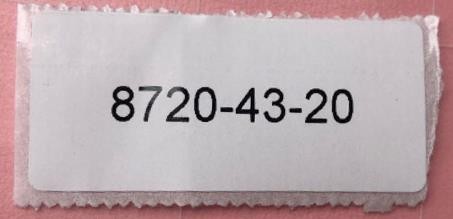 Rys. 1 – Nr partii (na pudełku)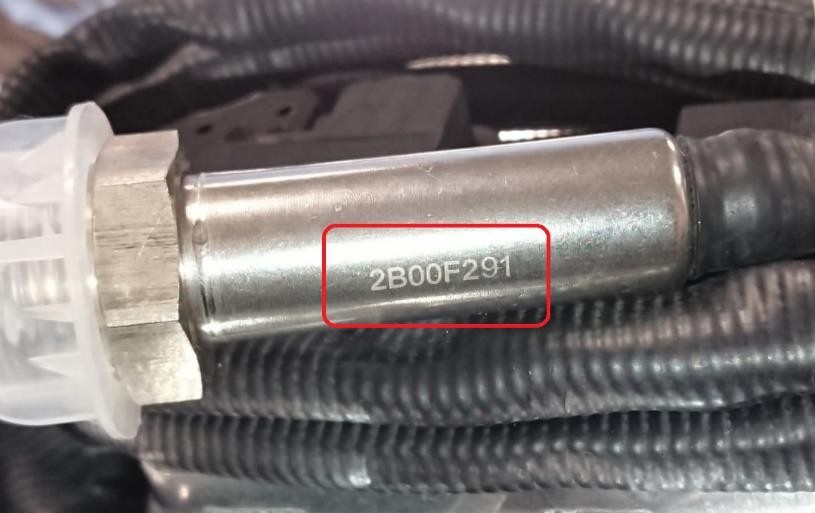 Rys. 2 – Nr seryjny (na sondzie czujnika)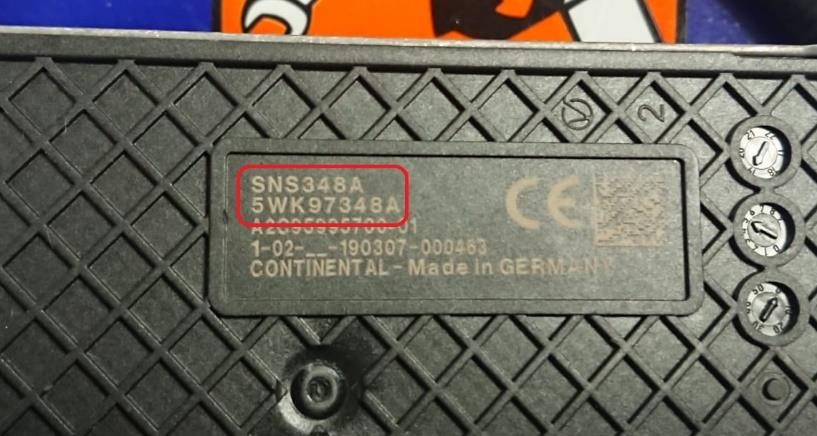 Rys. 3 – Nr Continental – (na obudowie czujnika, od spodu)Nazwa Klienta:Nazwa Klienta:Nazwa Klienta:Data wniosku:Nazwa Klienta:Nazwa Klienta:Nazwa Klienta:Numer reklamacji Klienta.:Nazwa Klienta:Nazwa Klienta:Nazwa Klienta:Osoba kontaktowa po stronie Klienta – adres e-mail:Data dostawy elementu:Data dostawy elementu:Data dostawy elementu:Numer faktury zakupowej i data:Data instalacji elementu:Data instalacji elementu:Data instalacji elementu:Przebieg pojazdu w momencie instalacji elementu:Data usterki:Data usterki:Data usterki:Przebieg pojazdu w momencie demontażu elementu:Pojazd (marka, model, rok produkcji):Pojazd (marka, model, rok produkcji):Pojazd (marka, model, rok produkcji):Pojemność silnika i moc (kW/KM):Numer DINEX reklamowanej części:Numer DINEX reklamowanej części:Numer DINEX reklamowanej części:Numer Continental (patrz rysunek 3):Numer partii (patrz rysunek 1):Numer partii (patrz rysunek 1):Numer partii (patrz rysunek 1):Numer seryjny czujnika (patrz rysunek 2):Numer Continental (patrz rysunek 3 - OE sensor):Numer Continental (patrz rysunek 3 - OE sensor):Numer Continental (patrz rysunek 3 - OE sensor):Miejsce montażu (przed / za SCR-em):Norma emisji spalin pojazdu:Norma emisji spalin pojazdu:Norma emisji spalin pojazdu:Ilość reklamowanego produktu:Typ usterki:☐TrwałośćCzęść uległa awarii lub utraciła funkcjonalność podczas gwarancji☐BłądŚwiecąca kontrolka silnika, nr błędu OBD☐KomunikacjaBrak komunikacji na linii ECU – czujnik NOx☐Emisja spalinCzujnik wskazuje błędne parametry☐LogistykaBłędy w oznaczeniu czujnika, zawartości opakowania☐InneOpis problemu poniżejDodatkowy opis usterki:Dodatkowy opis usterki:Dodatkowy opis usterki:Dodatkowy opis usterki: